Publicado en España el 19/10/2022 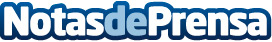 Electrodomésticosdecocina.com ayuda a reducir el gasto de energía en casaLlegar a fin de mes no es fácil con el aumento del coste de la vida. Muchas personas se ven obligadas a hacer sacrificios, recortando gastos que no son esenciales. Una de las cosas que muchos recortan es el uso de la energía en casa. Se sabe que usar menos energía puede ahorrar dinero, pero no siempre es fácil de aplicar. Sin embargo, hay formas de reducir los costes energéticos en los hogares, según los últimos informes dados por los departamentos de energía y por los especialistas en el tema

Datos de contacto:EC+5491156468524Nota de prensa publicada en: https://www.notasdeprensa.es/electrodomesticosdecocina-com-ayuda-a-reducir_1 Categorias: Sociedad Consumo Hogar Electrodomésticos Sector Energético http://www.notasdeprensa.es